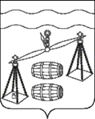 Администрация  сельского поселения"Село Стрельна"Калужская областьПОСТАНОВЛЕНИЕОт  12. 08. 2020г						                          №  35Для размещения предвыборных печатных агитационных материалов, руководствуясь п.7 ст. 54 Федерального закона от 12.06.2002 N 67-ФЗ  "Об основных гарантиях избирательных прав и права на участие в референдуме граждан Российской Федерации", в соответствии с Законом  Калужской области от 29.06.2012 N 313-ОЗ  "О выборах Губернатора Калужской области", Законом Калужской области от 26.12.2014 N 660-ОЗ "О выборах депутатов Законодательного Собрания Калужской области", Законом  Калужской области от 25.06.2009 N 556-ОЗ "О выборах в органы местного самоуправления в Калужской области", администрация сельского  поселения «Село Стрельна» ПОСТАНОВЛЯЕТ:Разрешить избирательным объединениям, кандидатам в Губернаторы Калужской области, кандидатам в депутаты Законодательного Собрания Калужской области, кандидатам в депутаты органов местного самоуправления Сухиничского района размещение предвыборных печатных агитационных материалов на территории сельского поселения «Село Стрельна» в строго отведенных для этих целей местах.Считать местом для размещения предвыборных печатных агитационных материалов:2.1. Здание старого дома культуры, расположенного по адресу: Калужская область Сухиничский район с. Стрельна, ул. Победы, д. 5. 2.2. Информационный щит, расположенный по адресу: Калужская область,             Сухиничский район,  с.Стрельна, ул. Центральная в районе дома № 102.3. Администрация сельского поселения «Село Стрельна»,  по адресу: Калужская область Сухиничский район с. Стрельна, ул. Победы, д. 21.2.4.       3. Предвыборные печатные агитационные материалы могут вывешиваться в помещениях, на зданиях, сооружениях и иных объектах, не указанных в пункте 2 настоящего постановления, только с согласия владельцев указанных объектов,  и на их условиях.        4. Руководителям организаций и предприятий независимо от форм собственности осуществлять контроль с принятием соответствующих мер в случаях несанкционированного размещения печатных агитационных материалов на своих объектах.       5. Считать утратившим силу постановление администрации СП «Село Стрельна» от 07.08.2015г № 17  «О специальных местах для размещения предвыборных печатных агитационных материалов  на территории сельского поселения "Село Стрельна»      6. Контроль за исполнением настоящего постановления возложить на администрацию сельского поселения «Село Стрельна».Глава  администрациисельского поселения«Село Стрельна»                                                             Е. Е. МосквичеваО специальных местах для размещенияпредвыборных печатных агитационных материалов  на территории сельского поселения "Село Стрельна"